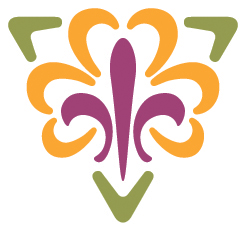 Post 1Her skal dere sette sammen speiderløftet av lappene under.Husk at alle må få være med!Post 2Ta et ark og skriv på hva fingrene i speiderhilsen symboliserer eller sagt på en annen måte, hva hver av fingrene skal minne oss på.Post 3Oi – her har noen vært uheldig med saksen!Kan dere legge sammen lappene to og to slik at speiderloven blir riktig.Post 4Valgspråket vårt «Alltid beredt» som er svaret på lederens «Vær beredt» må alle speidere kunne. Vi sier det ofte samtidig som vi gjør speiderhilsen. Dette skal dere øve på på denne posten.Post 5Alle speidergutter i verden har sitt eget merke. Det kalles WOSM-merket. 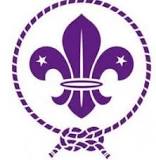 (World Organization of the Scout Movement)Det er mange symboler i merket. Kan dere tenke hva noe av det står for?
De to stjernene minner oss om speiderloven og speiderløftet?
Men hva med pilen?
Tre blader i liljen?
Tauet rundt?
Båtmannsknoppen?
Vet dere? Eller kan dere gjette? Skriv ned det dere tror.

